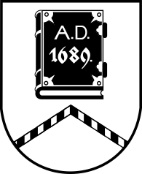 ALŪKSNES NOVADA PAŠVALDĪBAĪPAŠUMU ATSAVINĀŠANAS KOMISIJASĒDE Nr.1813.06.2023., plkst. 14:00Dārza ielā 11, Alūksnē, Alūksnes novadā, zālē, 1.stāvāDarba kārtībā:Par kustamās mantas – cirsmas īpašumā “Tempļakalna parks”, Alūksnē, Alūksnes novadā, otro izsoli. Par nekustamā īpašuma “Ezerslokas”, Ilzenes pagastā, Alūksnes novadā izsoles rezultātu apstiprināšanu. Par nosacītās cenas apstiprināšanu nekustamajam īpašumam Strazdu iela 14, Alūksnē, Alūksnes novadā. Par izsoles noteikumu apstiprināšanu nekustamajam īpašumam Strazdu iela 14, Alūksnē, Alūksnes novadā.Par nosacītās cenas apstiprināšanu nekustamajam īpašumam Strazdu iela 16, Alūksnē, Alūksnes novadā. Par izsoles noteikumu apstiprināšanu nekustamajam īpašumam Strazdu iela 16, Alūksnē, Alūksnes novadā.